LE MAZDA KAI CONCEPT VAINQUEUR DU 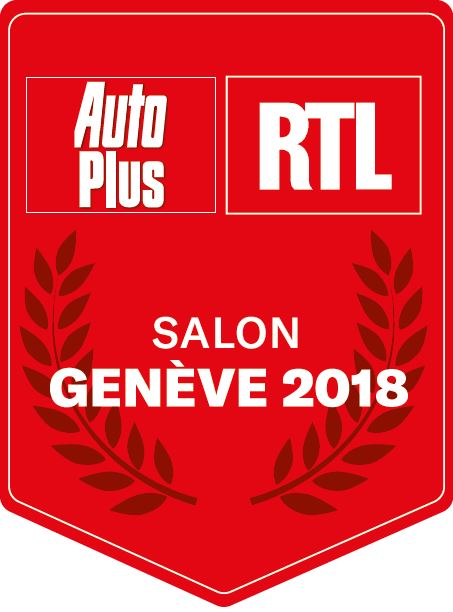 GRAND PRIX RTL-AUTO PLUSLe concept-car de Mazda s’est vu décerner le prestigieux prix du « meilleur concept-car du salon de Genève 2018 » par le grand prix RTL-Auto PlusLe Mazda KAI Concept est présenté en première européenne au salon de l’automobile de Genève qui fermera ses portes ce week-endSaint-Germain-en_Laye, 16 mars 2018. Lancé pour la 1ère fois au Mondial de l'Automobile de Paris en 2010, le "Grand Prix RTL Auto Plus", se décline sur les grands salons européens. Le cru 2018 du salon de Genève a décerné ce jour au concept-car Mazda le prix du « meilleur concept-car », avec 35% des votes des internautes, devant le Peugeot Rifter 4X4 Concept et le Toyota Supra concept.RTL et Auto Plus se sont à nouveau associés pour déterminer les Prix des Meilleures Voitures au Salon de Genève 2018. Du 1er au 14 mars, les lecteurs d’Auto Plus et auditeurs de RTL ont pu voter -sur rtl.fr et sur autoplus.fr -pour élire leur voiture préférée du Salon de Genève 2018 dans 4 catégories (voitures de série, voitures vertes, le choix des enfants et enfin concept-cars). Pour chaque catégorie, une dizaine de véhicules avait été sélectionnés par les rédactions de RTL et Auto Plus. Les prix ont été décernés ce vendredi 16 mars à RTL à 12h30 en présence de Catherine Mangin, Directrice de l’Information de RTL, de Tommaso Albinati, Editeur du pôle auto Directeur Général de Mondadori France, et des constructeurs. Après deux semaines de vote, le Grand Prix du « Meilleur concept-car » a été attribué au Mazda KAI Concept.Le Mazda KAI Concept, dont le patronyme signifie « pionnier », est une berline compacte préfigurant le futur de la marque. Il intègre le nec plus ultra de la technologie Mazda ainsi que l’ultime déclinaison de son style KODO. Outre son architecture SKYACTIV de nouvelle génération, ce concept adopte le moteur SKYACTIV-X, le nouveau groupe propulseur révolutionnaire de Mazda.Rendez-vous sur le stand Mazda (N°5150 dans le hall 5). Palais des expositions Palexpo de Genève, jusqu’au 18 mars 19h00.# # #David Barrière																				   Clotilde JournéDirecteur des Relations Extérieures													   Attachée de presse01 61 01 65 95																				  01 61 01 65 92david.barriere@mazda.fr															clotilde.journe@mazda.frA propos de MazdaMazda Motor Corporation est un des principaux constructeurs automobiles japonais avec une production de 1.6 million de voitures par an. L’entreprise a été fondée en 1920 et son siège social se situe à Hiroshima au Japon où la marque dispose de 3 sites de production.  La recherche et le développement occupent une place prépondérante chez Mazda avec 5 centres dédiés dans le monde. L’innovation est au cœur de la stratégie de l’entreprise, cela a permis à Mazda de remporter les 24 heures du Mans en 1991 avec une voiture à moteur rotatif ou, plus récemment, de développer les Technologies Skyactiv qui équipent dorénavant tous les nouveaux modèles Mazda. La marque est présente dans 130 pays et compte 38.117 employés. Mazda Automobiles France compte 50 collaborateurs et un réseau de 105 concessionnaires. 